ที่  มท ๐๘๑9.2/ว						กรมส่งเสริมการปกครองท้องถิ่น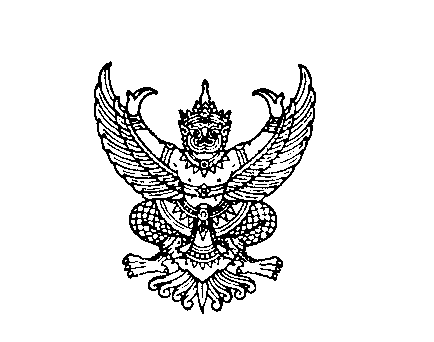 								ถนนนครราชสีมา เขตดุสิต กทม. ๑๐๓๐๐	มกราคม  2564เรื่อง  	ขออนุเคราะห์เผยแพร่ประชาสัมพันธ์ประกาศรับสมัครสอบเพื่ออนุมัติบัตรแสดงความรู้ความชำนาญ	ในการประกอบวิชาชีพการสัตวแพทย์ สาขาต่าง ๆ ประจำปี พ.ศ. 2564เรียน  ผู้ว่าราชการจังหวัด ทุกจังหวัดสิ่งที่ส่งมาด้วย 	สำเนาหนังสือวิทยาลัยวิชาชีพการสัตวแพทย์ชำนาญการแห่งประเทศไทย ที่ วสพท.ว.098/2563	ลงวันที่ 22 ธันวาคม 2563                                                         จำนวน 1 ชุด		ด้วยวิทยาลัยวิชาชีพการสัตวแพทย์ชำนาญการแห่งประเทศไทย ขอความอนุเคราะห์
กรมส่งเสริมการปกครองท้องถิ่นประชาสัมพันธ์ประกาศรับสมัครสอบเพื่ออนุมัติบัตรแสดงความรู้
ความชำนาญในการประกอบวิชาชีพการสัตวแพทย์ สาขาต่าง ๆ ประจำปี พ.ศ. 2564 โดยสำนักงานสัตวแพทย์
เปิดรับสมัครตั้งแต่วันที่ 21 ธันวาคม 2563 – 31 มกราคม 2564 ในวันและเวลาราชการ 		กรมส่งเสริมการปกครองท้องถิ่น ขอให้จังหวัดประชาสัมพันธ์ให้องค์กรปกครองส่วนท้องถิ่นและผู้ที่สนใจทราบการประกาศรับสมัครสอบดังกล่าว ทั้งนี้ สามารถดาวน์โหลดรายละเอียดการสมัครสอบ
ได้ทางเว็บไซต์ https://qrgo.page.link/eZNbj หรือ QR Code ท้ายหนังสือนี้ จึงเรียนมาเพื่อโปรดพิจารณาขอแสดงความนับถืออธิบดีกรมส่งเสริมการปกครองท้องถิ่น 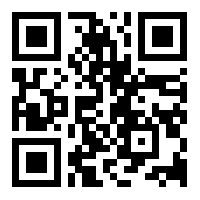 